生物多样性和生态系统服务政府间科学与政策平台全体会议第七届会议2019年4月29日至5月4日，巴黎临时议程会议开幕。组织事项：通过议程及工作安排；平台成员构成现状；选举主席团成员；选举多学科专家小组候补成员。接纳观察员出席平台全体会议第七届会议。与会代表的全权证书。执行秘书关于2014–2018年期间第一份工作方案执行情况的报告。生物多样性和生态系统服务全球评估。平台的财政和预算安排。第一份工作方案结束时对平台的审查。平台的下一份工作方案。全体会议的安排以及今后届会的日期和地点。机制安排：关于平台及其秘书处工作的联合国协作伙伴关系安排。通过本届会议的各项决定和报告。会议闭幕。联合国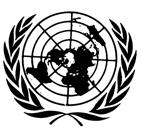 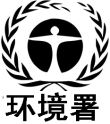 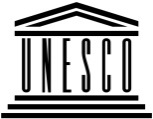 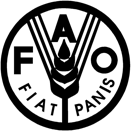 联合国粮食及农业组织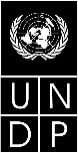 BESIPBES/7/1/Rev.1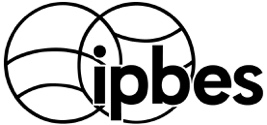 生物多样性和生态系统服务政府间科学与政策平台生物多样性和生态系统服务政府间科学与政策平台生物多样性和生态系统服务政府间科学与政策平台生物多样性和生态系统服务政府间科学与政策平台生物多样性和生态系统服务政府间科学与政策平台生物多样性和生态系统服务政府间科学与政策平台Distr.: General5 March 2019ChineseOriginal: English